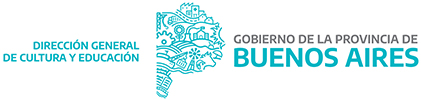 DIRECCIÓN DE EDUCACIÓN SUPERIOR                                                                                          INSTITUTO SUPERIOR DE FORMACIÓN DOCENTE y                                                                              TÉCNICA Nº 52 de SAN ISIDROCONVOCATORIA A CONCURSOS POR RESOLUCIONES 5886/03 – 1161/20 Anexo ICONVOCATORIA: N° 6Carrera:  Profesorado de Ed. PrimariaAño/Curso: 1°B Espacio:  EDI Taller de Literatura Infantil Título: Profesor en Lengua y Literatura, o Licenciado en Letras con Tramo PedagógicoCarga Horaria: 2 módulos semanales + 1 módulo TAIN Situación de Revista: Provisional Turnos/Horarios: Lunes 20 a 22 hs.                                Sábados 4 módulos TAIN una vez por mesConformación de la Comisión Evaluadora:Cronograma Tentativo:Los diseños curriculares de la carrera, Resolución 5886 y su modificatoria Res 1161/20 Anexo I del 24/6/20, Disposición 30, Régimen Académico Institucional y el Plan de Evaluación Institucional están a disposición de los concursantes en la página web del ISFD N° 52.Procedimiento de InscripciónEl envío de la documentación se realizará a través del e-mail institucional:  instituto52@yahoo.com.arPor cada materia, espacio curricular los aspirantes deberán enviar un único e-mail de inscripción colocando en el asunto: cobertura N° XX, materia o espacio curricular a cubrir y carrera.En el cuerpo de mail detallar datos personales del profesor concursante: nombre y apellido, DNI, teléfono celular y teléfono alternativo, e-mail, carrera y materia o espacio curricular que aspira a cubrir y número de cobertura.En el mismo e-mail, adjuntar la siguiente documentación en archivos separados (1, 2, 3):Propuesta curricular en formato PDF. Titulando nombre y apellido del profesor concursante, DNI, materia o espacio curricular que aspira concursar, carrera y horario.Anexo III completo de la Resol. 5886/03 en formato PDF. NO ENVIAR CURRICULUMDocumentación probatoria detallada en el Anexo III y DNI en formato PDF, escaneada y en un solo archivo.NOTALa dirección de e-mail desde la cual los postulantes envíen los tres archivos mencionados, será tomada como dirección de notificación fehaciente para cualquiera de las instancias sujetas a la cobertura del concurso.TitularesSuplentesMiembro del Equipo DirectivoIsabel Vázquez Sandra Suárez EspecialistaSilvana CardosoAntonia Fernández Especialista ExternoCarolina Seoane (CIIE)Paula Paoletti (ISFD 113)Miembro del CAIMercedes ZabalaFlorencia TaubasEstudianteA designarA designardesdehastaDIFUSIÓN e INSCRIPCION07/03/2216/03/22COLOQUIOSA PARTIR DEL  23/03/22POR CITACIÓN